Team problem # 4
Due:    Friday, Nov. 16, 2015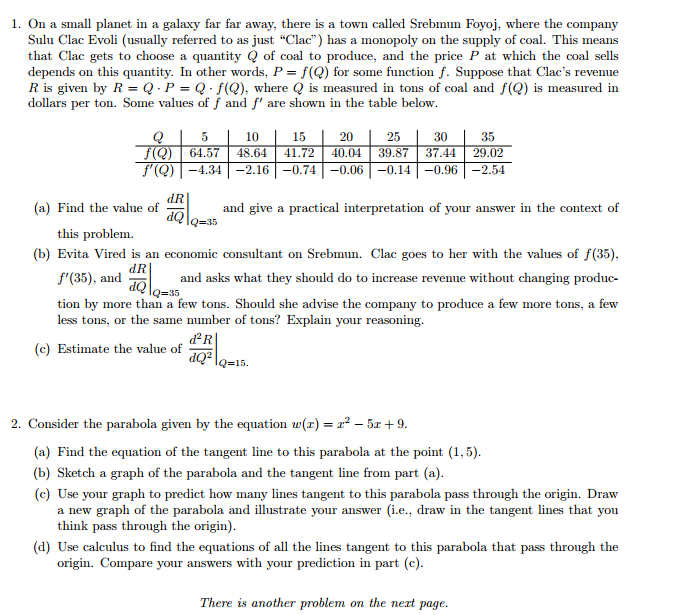 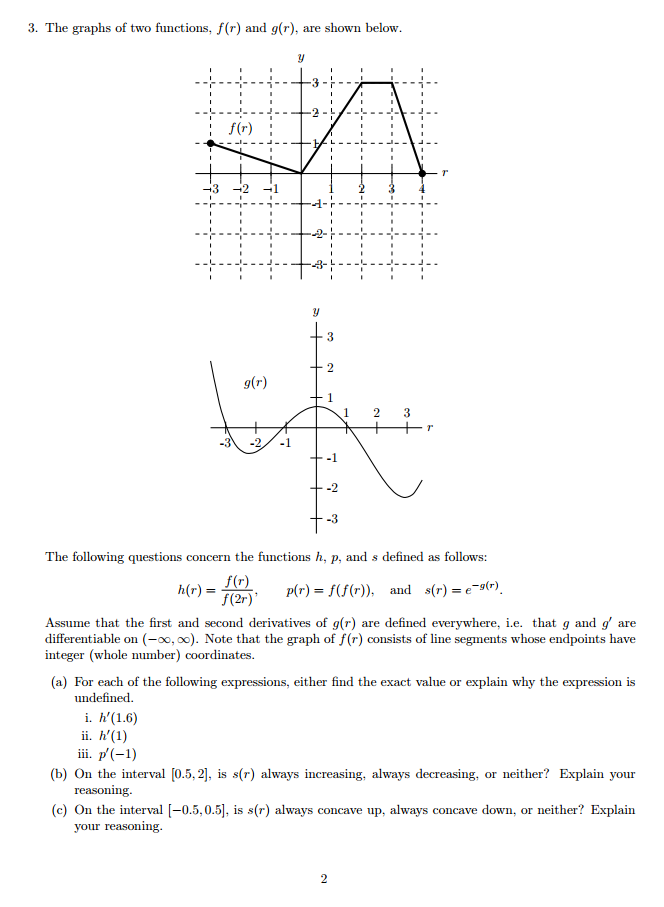 